Powiat Otwocki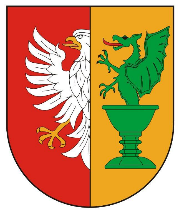 ul. Górna 13, 05 – 400 Otwockwww.powiat-otwocki.pl      					                Otwock, dnia   03.08.2020 r.SAI. 272. 2.54.2020ISTOTNE WARUNKI ZAMÓWIENIAI.  Nazwa i adres zamawiającegoDANE  ZAMAWIAJĄCEGOPowiat Otwocki ul. Górna 13, 05-400 Otwock telefon  48 22 788-15-34;35;37 w. 378Postępowanie prowadzone w procedurze otwartej na podstawie Zarządzenia Starosty Otwockiego nr 52/2019  z 10 lipca 2019 r. poniżej równowartości  30.000 euro nettoII  - OPIS PRZEDMIOTU ZAMÓWIENIAPrzedmiotem zamówienia jest dostawa sprzętu multimedialnego:	 Telewizor – 4 szt. Radioodtwarzacz – 4 szt. Kamera – 4 szt. Zestaw nagłaśniający – 4 szt.Projektor – 4 szt.Odtwarzacz multimedialny – 4 szt.Słuchawki z mikrofonem 	–  46 sztw ramach  Projektu „Wsparcie dzieci umieszczonych w pieczy zastępczej w okresie epidemii COVID-19” współfinansowanego z Europejskiego Funduszu Społecznego w ramach Programu Operacyjnego Wiedza Edukacja Rozwój na lata 2014-2020, Działanie 2.8 „Rozwój usług społecznych świadczonych w środowisku lokalnym , Pl 9iv. Ułatwianie dostępu do przystępnych cenowo, trwałych oraz wysokiej jakości usług, w tym opieki zdrowotnej i usług socjalnych świadczonych w interesie ogólnym. Zamawiający  zastrzega możliwość niewykorzystania pełnej ilości zamówionego sprzętu, lub rezygnacji z wyboru oferty w danej  części w przypadku,  gdy cena  najkorzystniejszych ofert we wszystkich częściach przewyższa kwotę lub w danej części, którą Zamawiający zamierza przeznaczyć na sfinansowanie  zamówienia.Szczegółowy opis przedmiotu zamówienia stanowi załącznik nr 2/1; 2/2/, 2/3.  Dla każdej części oddzielny Dostawa sprzętu komputerowego: PCPR ul. Komunardów 10, 05-402 OtwockPrzedmiot zamówienia musi być kompletny, oznakowany, posiadać niezbędne gwarancje                              i dokumentację w języku polskim.W przypadku wystąpienia w szczegółowym opisie przedmiotu zamówienia jakichkolwiek oznaczeń, znaków towarowych, patentów lub pochodzenia materiałów (wyrobów) przewidzianych do zastosowania, które charakteryzują produkty lub usługi, co mogłoby doprowadzić do uprzywilejowania lub wyeliminowania niektórych Wykonawców lub produktów, Zamawiający dopuszcza zastosowanie przez Wykonawcę rozwiązań równoważnych, co oznacza, że zastosowane materiały (wyroby) muszą posiadać parametry techniczno-użytkowe takie same lub lepsze w stosunku do produktów wskazanych w opisie przedmiotu zamówienia. Jako równoważne mogą być traktowane urządzenia i materiały, które posiadają:	 	- wymagane parametry techniczne i jakościowe;	- nie gorszą gwarancję i rękojmię.Ciężar udowodnienia, że sprzęt  jest równoważny w stosunku do wymogu określonego przez Zamawiającego spoczywa na Wykonawcy składającym ofertę.Składając ofertę zawierającą rozwiązania równoważne, Wykonawca zobowiązany będzie do wskazania nazwy, modelu oraz producenta zaproponowanego materiału (wyrobu) oraz przedstawienia dokumentów  wskazujących i potwierdzających jego równoważność.Jeżeli przedmiot zamówienia opisany jest za pomocą norm, aprobat, specyfikacji technicznych                               i systemów odniesień, o których mowa w art. 30 ust. 1-3 Pzp Zamawiający dopuszcza rozwiązania równoważne opisanym.Wykonawca jest zobowiązany wykazać równoważność zaproponowanych rozwiązań. CPV- 32000000-3 sprzęt radiowy, telewizyjny, komunikacyjny i podobnyCPV- 32300000 -6 odbiorniki telewizyjne  i radiowe oraz aparatura nagrywająca dźwięk  lub obrazCPV- 32320000-2 -sprzęt telewizyjny i audiowizualny CPV- 32321200-1 urządzenia audiowizulaneCPV -32333400-0 – odtwarzacz wideoCPV- 32333200-8 kamery wideoCPV- 32342100-3 słuchawkiCPV- 32223000-2 aparatura nadawcza wideoCPV- 32330000-5 aparatura do nagrywania i powielania dźwięku i obrazu wiedeo4.Zamawiający dokonał podziału Zamówienia na 3 części.Każdy Wykonawca może składać ofertę na dowolną ilość części (np. 1, 2,3  ).Każda część będzie oddzielnie oceniana.Na każdą część będzie zawarta oddzielna umowa.Część I: Telewizor – 4 szt. Radioodtwarzacz – 4 szt. Zestaw nagłaśniający – 4 szt.Odtwarzacz multimedialny – 4 szt.Słuchawki z mikrofonem 	–  46 sztdokładny opis przedmiotu   stanowi   załącznik nr 2/1 Część II:Kamera – 4 szt.dokładny opis przedmiotu   stanowi   załącznik nr 2 /2 Część III:Projektor – 4 szt.dokładny opis przedmiotu   stanowi   załącznik nr 2/3 Minimalne parametry techniczne urządzeń zostały określone w załącznikach opis przedmiotu zamówienia W ofercie należy podać   markę / model  oferowanego sprzętuDokładny opis stanowią  załączniki  nr 2/1;2/2;2/3 dla każdej części oddzielnie 3.Oferowany sprzęt winien być fabrycznie nowy, sprawny technicznie, kompletny bezpieczny, gotowy do pracy  i dostarczony  w oryginalnym opakowaniu. III. Termin wykonania zamówienia7 dni od zawarcia umowyIV. TERMIN GWARANCJI1.Wykonawca udzieli zamawiającemu gwarancji na  dostarczony sprzęt na:Telewizor – 24 miesiące. Radioodtwarzacz – 24. miesiąceKamera – 24 miesiące. Zestaw nagłaśniający – 24 miesiące Projektor –. 24 miesiąceOdtwarzacz multimedialny – 24 miesiąceSłuchawki z mikrofonem 	–  24 miesiąceV. WYKONAWCA JEST ZWIĄZANY OFERTĄ 20 DNIVI.  BIEG TERMINU ZWIĄZANIA OFERTĄ ROZPOCZYNA SIĘ WRAZ Z UPŁYWEM TERMINU SKŁADANIA OFERT Zamawiający  nie określa  żadnych warunków  udziału w postępowaniuWszelkie, oświadczenia, wnioski, zawiadomienia oraz informacje zamawiający 
i wykonawcy mogą przekazywać pisemnie, oraz drogą mailową  na adres; przetargi@powiat-otwocki.plIX. OSOBY PO STRONIE ZAMAWIAJĄCEGO UPRAWNIONE DO POROZUMIEWANIA SIĘ Z WYKONAWCAMI Osobą uprawnioną do kontaktowania się z Wykonawcami i udzielania wyjaśnień dotyczących postępowania jest w sprawach proceduralnych jest:  a. Pani Teresa Kowalska –tel 788-15-34,35,37         wew.378  mail przetargi@powiat-otwocki.pl  b.     Monika Wiechetek  tel.   788-15-34 wew.378   mail: mwiechetek@powiat-otwocki.pl    Wykonawca może zwrócić się do Zamawiającego o wyjaśnienie istotnych warunkówzamówienia w godzinach pracy Zamawiającego od poniedziałku do piątku w godz. 8:30 do 15:30 X.  TRYB UDZIELANIA WYJAŚNIEŃ W SPRAWACH DOTYCZĄCYCH IWZ1. Wykonawca może się zwracać do Zamawiającego o wyjaśnienie treści dokumentacji.  Zamawiający udzieli niezwłocznie odpowiedzi na  wszelkie zapytania związane z prowadzonym postępowaniem, .2. W szczególnie uzasadnionych  przypadkach zamawiający  może, w każdym czasie, przed upływem  terminu do składania ofert, zmodyfikować  treść niniejszego dokumentu.3. Pisemna odpowiedź zostanie przekazana wykonawcom, którym przekazano   dokumentację  bez ujawniania źródła zapytania oraz zostanie udostępniona na stronie internetowej BIP  Starostwa Otwockiego bez wskazywania źródła zapytania. W przypadku przekazania oświadczenia, wniosku lub zawiadomienia faksem każda ze stron na żądanie drugiej niezwłocznie potwierdza fakt ich otrzymania.4. Wszelkie  modyfikacje, uzupełnienia i ustalenia oraz zmiany,  w tym zmiany terminów, jak również pytania Wykonawców wraz z wyjaśnieniami  stają się integralną częścią niniejszego dokumentu i będą wiążące  przy składaniu ofert.5. Zamawiający zastrzega sobie prawo do zmiany  treści IWZ z załącznikami   przed terminem składania ofert. W takim przypadku informacja o zmianie zostanie opublikowana na stronie internetowej Zamawiającego. Jeżeli ze względu na zakres wprowadzonych zmian jest to konieczne, Zamawiający przedłuży termin składania ofert o czas niezbędny do wprowadzenia zmian w ofertach.XI.  MODYFIKACJA I WYCOFANIE OFERTY1.  Wykonawca może wprowadzić zmiany, poprawki, modyfikacje i uzupełnienia do złożonych ofert. Zmiana  lub wycofanie  oferty wymaga oświadczenia Wykonawcy na piśmie.2.  Zmiany dotyczące treści oferty lub dokumentów  dołączonych do oferty powinny zostać   przygotowane, opakowane i zaadresowane  w ten sam sposób jak oferta.      Dodatkowo opakowanie, w którym  jest przekazywana  zmieniona oferta należy opatrzyć   napisem ZMIANA.3. 	Powiadomienie  o wycofaniu oferty powinno być opakowane  i zaadresowane w ten sam sposób co oferta. Dodatkowo opakowanie, w którym  jest przekazywane to powiadomienie, należy opatrzyć napisem WYCOFANIE.4.  	Koperty oznakowane w ten sposób będą otwierane w pierwszej kolejności po stwierdzeniu poprawności postępowania Wykonawcy  oraz zgodności ze złożonymi ofertami, oferty nie zostaną odczytane.7. Ofertę należy złożyć w siedzibie Zamawiającego w Starostwie Powiatowym                                w Otwocku ul. Górna 13  w kancelarii w terminie do  11.08.2020 r. do  godziny 11:00.          Opatrzoną  napisem:„Przetarg  sprzęt multimedialny  -piecza zastępcza    - S.AI.272.2.54.2020”  w terminie do 11.08.2020 r.	  Ofertę składaną   za pośrednictwem posłańca (poczty kurierskiej) należy na opakowaniu  zewnętrznym opatrzeć napisem  OFERTA  - przetarg sprzęt multimedialny- piecza zastępcza  ……….   SAI.2722.2.54.20208. Otwarcie ofert nastąpi dnia 11.08.2020  r. o godz. 13:30 XIII - OPIS KRYTERIÓW  Z PODANIEM  ICH ZNACZENIA  I SPOSOBU OCENY OFERTPrzy wyborze oferty ZAMAWIAJĄCY będzie kierował się następującymi kryteriami: KRYTERIUM  CENACENA  100% dla każdej części KRYTERIUM I  CENA - sposób obliczania ceny oferty             cena oferowana minimalnaCena = -----------------------------------   x 100 pkt x 100%                            cena badanej ofertyXVI WYBÓR OFERTY I ZAWIADOMIENIE O WYNIKU POSTĘPOWANIA 1.Zamawiający udzieli  zamówienia Wykonawcy, którego  oferta odpowiada wszystkim wymaganiom  przedstawionym w Istotnych Warunkach Zamówienia oraz przedstawi najniższą cenę. 2. W przypadku otrzymania od Wykonawcy niekompletnej oferty, braki formalne za wyjątkiem druku „Formularz ofertowy” podlegają jednokrotnemu uzupełnieniu na wezwanie Zamawiającego w wyznaczonym przez niego terminie. Jednocześnie Zamawiający zastrzega sobie prawo niewzywania Wykonawcy do uzupełnienia brakujących bądź wadliwie złożonych dokumentów, jeżeli z przebiegu postępowania będzie wynikać, że pomimo uzupełnienia dokumentów nie ma możliwości wyboru oferty tego Wykonawcy jako najkorzystniejszej lub w przypadku gdy Zamawiający zamierza unieważnić postępowanie.3. Zamawiający zastrzega  sobie prawo odrzucenia ofert nie spełniających  stawianych  wymagań     1)Zamawiający odrzuci ofertę Wykonawcy jeżeli:jej treść nie odpowiada treści IWZ;oferta nie zostanie podpisana zgodnie z wymaganiami Zamawiającego (określonymi w niniejszym rozdziale IWZ) lub zostanie podpisana przez osobę nieuprawnioną lub do oferty nie zostanie dołączone stosowne pełnomocnictwo do reprezentowania Wykonawcy;  oferta zostanie złożona po upływie terminu wyznaczonego przez Zamawiającego.4. Zamawiający zastrzega sobie prawo do poprawy omyłek w treści złożonych ofert – oczywistych omyłek pisarskich, oczywistych omyłek rachunkowych jak również omyłek polegających na niezgodności oferty z IWZ nie powodujących istotnych zmian w treści oferty.5. W toku badania  i oceny ofert  Zamawiający może żądać  od wykonawców   dodatkowych wyjaśnień dotyczących treści złożonych ofert.   6.  Zamawiający zastrzega sobie prawo podjęcia  dodatkowych negocjacji ze wszystkimi  Wykonawcami, którzy złożyli oferty na dana część, dotyczących warunków zamówienia oraz ceny za jego  wykonanie.7. Zamawiający zastrzega  sobie możliwość  nie dokonania wyboru żadnej oferty w danej części w szczególności: gdy żadna oferta  nie odpowiada warunkom określonym przez Zamawiającego8.Zamawiający  zastrzega możliwość niewykorzystania pełnej ilości zamówionego sprzętu, lub rezygnacji z wyboru oferty w danej  części w    przypadku  jeżeli cena  najkorzystniejszych ofert we wszystkich częściach lub  w danej części przewyższa kwotę jaką która Zamawiający zamierza przeznaczyć na sfinansowanie   zamówienia  lub danej części9. O wyborze oferty Zamawiający zawiadomi niezwłocznie wykonawców, którzy   ubiegali się o udzielenie zamówienia i umieści informację  na stronie www.bip.powiat-otwocki.pl 10. Zamawiający zawrze umowę w formie pisemnej  z Wykonawcą, którego oferta zostanie wybrana jako najkorzystniejsza- oddzielnie  dla każdej części  niezwłocznie po przekazaniu zawiadomienia o wyborze  oferty.11.Jeżeli Wykonawca, którego oferta została wybrana, uchyli się od zawarcia umowy, Zamawiający wybierze ofertę najkorzystniejszą spośród pozostałych ofert, bez przeprowadzania ich ponownej oceny. Formularz ofertowyOpis przedmiotu zamówienia Formularz cenowy dla części IProjekty umowy dla każdej części									ZATWIERDZAMPodpisał							Z up. Zarządu Powiatu							(-) Cezary Łukaszewski				Przewodniczący ZarząduZałącznik  nr 1 do IWZ                                                       Część I             			FORMULARZ OFERTOWY1.  Ja niżej podpisany …………………………………………………………………………..    działając w imieniu i na rzecz firmy…………………………………………………............    ……………………………………………………………………………………………….2. w odpowiedzi na ogłoszenie o przetargu  nr   SAI.272.2.54.2020   na dostawę Sprzętu multimedialnego    część 1Część I: Telewizor – 4 szt. Radioodtwarzacz – 4 szt. Zestaw nagłaśniający – 4 szt.Odtwarzacz multimedialny – 4 szt.Słuchawki z mikrofonem 	–  46 sztw ramach  Projektu „Wsparcie dzieci umieszczonych w pieczy zastępczej w okresie epidemii COVID-19” współfinansowanego z Europejskiego Funduszu Społecznego w ramach Programu Operacyjnego Wiedza Edukacja Rozwój na lata 2014-2020, Działanie 2.8 „Rozwój usług społecznych świadczonych w środowisku lokalnym , Pl 9iv.telewizor-  marka i model …………….................................................................   wpisać markę i model oferowanego sprzętu radioodtwarzacza  marka i model …………….................................................................wpisać markę i model oferowanego sprzętuzestaw nagłaśniający-  marka i model …………….................................................................   wpisać markę i model oferowanego sprzętu odtwarzacz multimedialny  marka i model …………….................................................................wpisać markę i model oferowanego sprzętu  wpisać markę i model oferowanego sprzętu słuchawki z mikrofonem   marka i model …………….................................................................wpisać markę i model oferowanego sprzętuZaoferowany sprzęt jest fabrycznie nowy, sprawny technicznie, bezpieczny i gotowy do pracy. Oferujemy  dostarczony  sprzęt    o parametrach nie gorszych niż zawarte w opisie przedmiotu zamówienia.3.Cena za przedmiot Zamówienia tj:Telewizor – 4 szt. Radioodtwarzacz – 4 szt. Zestaw nagłaśniający – 4 szt.Odtwarzacz multimedialny – 4 szt.Słuchawki z mikrofonem 	–  46 szt.Cena   brutto ........................PLN,Słownie: .......................................................................................................................... złotych4. Termin realizacji7 dni od daty zawarcia umowy5. Udzielamy gwarancji na dostarczony sprzęt   Telewizor 24 miesiące. Radioodtwarzacz – 24. miesiąceZestaw nagłaśniający – 24 miesiące Odtwarzacz multimedialny – 24. miesiąceSłuchawki z mikrofonem 	–  24. miesiące6.  Przedmiot zamówienia wykonamy po podpisaniu umowy, w terminie określonym     w IWZ.7.  Oświadczamy, iż uważamy się za związanych niniejszą ofertą w okresie zawartym      w IWZ.8. Oświadczamy, że zapoznaliśmy się z postanowieniami zawartymi w projekcie umowy i zobowiązujemy się, w przypadku wyboru naszej oferty, do zawarcia  umowy  w miejscu i terminie wyznaczonym przez Zamawiającego.Oświadczam, że wypełniałem obowiązki informacyjne przewidziane  w art. 13 lub art. 14 RODO (UE)  2016/679 z dnia 27 kwietnia 2016  w sprawie ochrony osób fizycznych  w związku z przetwarzaniem danych osobowych  i  w sprawie  swobodnego przepływu tych danych.  wobec osób  fizycznych, od których dane osobowe  bezpośrednio lub pośrednio pozyskałem  w celu ubiegania  się o udzielenie zamówienia  w niniejszym postępowaniu.        podpis i pieczęć wykonawcy:                                                                       	Załącznik  nr 1 do IWZ                                                       Część II             			FORMULARZ OFERTOWY1.  Ja niżej podpisany …………………………………………………………………………..    działając w imieniu i na rzecz firmy…………………………………………………............    ……………………………………………………………………………………………….2 Ja niżej podpisany …………………………………………………………………………..    działając w imieniu i na rzecz firmy…………………………………………………............    ……………………………………………………………………………………………….2. w odpowiedzi na ogłoszenie o przetargu  nr   SAI.272.2.54.2020   na dostawę Sprzętu multimedialnego    część 2Kamera  szt 4 sztw ramach  Projektu „Wsparcie dzieci umieszczonych w pieczy zastępczej w okresie epidemii COVID-19” współfinansowanego z Europejskiego Funduszu Społecznego w ramach Programu Operacyjnego Wiedza Edukacja Rozwój na lata 2014-2020, Działanie 2.8 „Rozwój usług społecznych świadczonych w środowisku lokalnym , Pl 9iv.kamera-  marka i model …………….................................................................   wpisać markę i model oferowanego sprzętu Zaoferowany sprzęt jest fabrycznie nowy, sprawny technicznie, bezpieczny i gotowy do pracy. Oferujemy  dostarczenie  lkamery   o parametrach nie gorszych niż zawarte w opisie przedmiotu zamówienia.3.Cena za przedmiot Zamówienia tj:Kamer  – 4 sztCena   brutto ........................PLN,Słownie: .......................................................................................................................... złotych4. Termin realizacji7 dni od daty zawarcia umowy5. Udzielamy gwarancji na dostarczony sprzęt   Kamerę  – 24 miesiące  6.  Przedmiot zamówienia wykonamy po podpisaniu umowy, w terminie określonym     w IWZ.7.  Oświadczamy, iż uważamy się za związanych niniejszą ofertą w okresie zawartym      w IWZ.8. Oświadczamy, że zapoznaliśmy się z postanowieniami zawartymi w projekcie umowy i zobowiązujemy się, w przypadku wyboru naszej oferty, do zawarcia  umowy  w miejscu i terminie wyznaczonym przez Zamawiającego.Oświadczam, że wypełniałem obowiązki informacyjne przewidziane  w art. 13 lub art. 14 RODO (UE)  2016/679 z dnia 27 kwietnia 2016  w sprawie ochrony osób fizycznych  w związku z przetwarzaniem danych osobowych  i  w sprawie  swobodnego przepływu tych danych.  wobec osób  fizycznych, od których dane osobowe  bezpośrednio lub pośrednio pozyskałem  w celu ubiegania  się o udzielenie zamówienia  w niniejszym postępowaniu.        podpis i pieczęć wykonawcy:Załącznik  nr 1 do IWZ                                                       Część III             			FORMULARZ OFERTOWY1.  Ja niżej podpisany …………………………………………………………………………..    działając w imieniu i na rzecz firmy…………………………………………………............    ……………………………………………………………………………………………….2 Ja niżej podpisany …………………………………………………………………………..    działając w imieniu i na rzecz firmy…………………………………………………............    ……………………………………………………………………………………………….2. w odpowiedzi na ogłoszenie o przetargu  nr   SAI.272.2.54.2020   na dostawę Sprzętu multimedialnego    część 2projektor  szt 4 sztw ramach  Projektu „Wsparcie dzieci umieszczonych w pieczy zastępczej w okresie epidemii COVID-19” współfinansowanego z Europejskiego Funduszu Społecznego w ramach Programu Operacyjnego Wiedza Edukacja Rozwój na lata 2014-2020, Działanie 2.8 „Rozwój usług społecznych świadczonych w środowisku lokalnym , Pl 9iv.Projektor -  marka i model …………….................................................................   wpisać markę i model oferowanego sprzętu Zaoferowany sprzęt jest fabrycznie nowy, sprawny technicznie, bezpieczny i gotowy do pracy. Oferujemy  dostarczenie  lkamery   o parametrach nie gorszych niż zawarte w opisie przedmiotu zamówienia.3.Cena za przedmiot Zamówienia tj:projektor  – 4 sztCena   brutto ........................PLN,Słownie: .......................................................................................................................... złotych4. Termin realizacji7 dni od daty zawarcia umowy5. Udzielamy gwarancji na dostarczony sprzęt   Projektor  – 24 .miesiące  6.  Przedmiot zamówienia wykonamy po podpisaniu umowy, w terminie określonym     w IWZ.7.  Oświadczamy, iż uważamy się za związanych niniejszą ofertą w okresie zawartym      w IWZ.8. Oświadczamy, że zapoznaliśmy się z postanowieniami zawartymi w projekcie umowy i zobowiązujemy się, w przypadku wyboru naszej oferty, do zawarcia  umowy  w miejscu i terminie wyznaczonym przez Zamawiającego.Oświadczam, że wypełniałem obowiązki informacyjne przewidziane  w art. 13 lub art. 14 RODO (UE)  2016/679 z dnia 27 kwietnia 2016  w sprawie ochrony osób fizycznych  w związku z przetwarzaniem danych osobowych  i  w sprawie  swobodnego przepływu tych danych.  wobec osób  fizycznych, od których dane osobowe  bezpośrednio lub pośrednio pozyskałem  w celu ubiegania  się o udzielenie zamówienia  w niniejszym postępowaniu.        podpis i pieczęć wykonawcy:Załącznik nr 2/1 Opis przedmiotu zamówienia   dla części  1 Część I:Telewizor	- 4 szt.		Typ telewizora - QLED Smart TV Matryca - 4K Ultra HD 3840 x 2160 Panel - Quantum Dot Procesor -Quantum Processor 4K Zgodność z wymogami odbioru cyfrowej telewizji naziemnej Przekątna ekranu [cal] - 55 Przekątna ekranu [cm] - 138 Format ekranu - 16/9 Format HD - 4K Ultra HD Rozdzielczość – min. 3840 x 2160 Mega Kontrast dynamiczny HDR 10+ HLG Optymalizacja obrazu - PQI (Picture Quality Index) 3000 Technologie: AI Upscaling Contrast Enhancer, Digital Clean View Dynamic Black Equalizer Quantum HDR 4X Real Game Enhancer Supreme UHD Dimming, Wide Viewing Angle, 100% pokrycia przestrzeni barw Funkcje obrazu - PIP, Tryb filmowy, Tryb gra, Tryb naturalny Odtwarzanie plików multimedialnych Nagrywanie na USB WiFi Klasa energetyczna A Bluetooth Low Energy  Montaż ścienny, podstawaRadioodtwarzacz – 4 szt.Bezprzewodowa technologia BluetoothOdtwarzane nośniki – CD, CD-R, CD-RW, MP3-CD Tryby odtwarzania płyt - szybkie odtwarzanie do przodu/do tyłu, wyszukiwanie następnej/poprzedniej ścieżki, odtwarzanie wielokrotne/losowe/zaprogramowane Tryby odtwarzania przez bezpośrednie połączenie USB Możliwości połączeń USB, Host USB, wyjście audio/wideo, gniazdo słuchawek, wejście audio. antena, antena FM, pasma tunera FM, pamięć stacji, automatyczne dostrajanie cyfrowe,  2 wbudowane głośniki, 2-drożne głośniki Bass Reflex Wymiary produktu m.in. 435 x 270 x 170  mm Słuchawki z mikrofonem– 46 szt.Odtwarzacz multimedialny/odtwarzacz dvd  - 4 szt. Wymiary (szer. x wys. x gł.) - 430 × 50 × 265 mm (szer. × wys. × gł.)Odtwarzanie - Ultra HD Blu-ray, BD-ROM, stereoskopowy obraz 3D (profil 5), odtwarzanie SA-CD (SA-CD / CD), DVD-Video, DVD-Audio, DVD-R, DVD-RW, DVD-R (dwuwarstwowe), DVD+R, DVD+RW, DVD+R (dwuwarstwowe), CD (CD-DA), CD-R / -RWFormat wideo, audio, i fotografii Wbudowana technologia Wi-Fi Strumieniowe przesyłanie obrazu 4K. Funkcje kontrola rodzicielska, ryb Super Quick Start, Wyjścia HDMI, koncentryczne wyjścia audio, wejścia USB, Porty Ethernet6. Zestaw nagłaśniający  - 4 szt. Wymiary jednostki centralnej (szer. x wys. x gł., mm): min. 1000 × 64 × 99mmWaga jednostki centralnej (kg): 3,1 kgWymiary subwoofera (szer. x wys. x gł., mm): 190 × 382 × 386 mmTechnologia ograniczania zakłóceń S-MASTER HXMoc wyjściowa 400 WSubwoofer bezprzewodowyWyjście - HDMI, optyczne wejście audio, wejście analogowe, port USB Type-A, Bluetooth (odbiornik) - SBC, AAC, LDAC™Bluetooth (nadajnik) - SBC, LDAC™Tryb dźwięku - dźwięk automatyczny, kino, muzyka, Game Studio, wiadomości, sport, standardowy, tryb nocny, tryb głosowy, 1 lista głośnikowa 1 Subwoofer Bezprzewodowe połączenie z telewizoremOpis przedmiotu zamówienia   dla części  1 zał nr 2/2Załącznik  nr 2/2dla części IICzęść II: Kamera cyfrowa – 4 szt. Kamera cyfrowa 4K z wyświetlaczem o przekątnej 3"Rodzaj nośnika - karty pamięciCyfrowy stabilizator obrazu Balanced Optical SteadyShotMatryca Exmor CMOS R, 20x zoom optycznyZałącznik  nr 2/3dla części IIICzęść III: Projektor – 4 szt.Rozdzielczość -1080p (1920x1080)Jasność (ANSI lumeny) - 3000 ANSI LumenówWspółczynnik kontrastu (FOFO) - 10,000:1System projekcji - DLPWyświetlane kolory - 1.07 mld. kolorówWspółczynnik proporcji -16:9Źródło światła  - lampaMoc źródła światła - 240WŻywotność źródła światła‎ - normalny 4000 godzin, ekonomiczny 10000 godzinWspółczynnik projekcji - 0.69~0.83 (100"@1.5m)Współczynnik zoom - 1.2xObiektyw - F/# = 2.6 - 2.78, f = 10.2 - 12.24 mmTryby obrazu - Jasny / Żywy TV / Kino / Sport / Gra / Użytkownik 1 / Użytkownik 2 / (3D)Wejście - VGA, HDMI, USB Typ-A, USB Typ Mini B, wejście audio (Mini Jack 3,5 mm),wyjście audio (Mini Jack 3,5 mm)Wymiary (wys. x szer. x gł.) (mm) 296 x 120 x 224 mm, Pilot zdalnego sterowania Załącznik nr 3Formularz cenowy do części ITelewizor – 4 szt. Radioodtwarzacz – 4 szt. Zestaw nagłaśniający – 4 szt.Odtwarzacz multimedialny – 4 szt.Słuchawki z mikrofonem 	–  46 szt.VII. WARUNKI UDZIAŁU W POSTĘPOWANIUVIII. INFORMACJA O SPOSOBIE POROZUMIEWANIA SIĘ ZAMAWIAJĄCEGO Z WYKONAWCAMI ORAZ PRZEKAZYWANIA OŚWIADCZEŃ I DOKUMENTÓWXII. MIEJSCE I TERMIN SKŁADANIA I OTWARCIA OFERT1.Oferta musi zostać sporządzona w języku polskim, w formie pisemnej, 2. Oferta musi być podpisana  przez osobę upoważnioną  ( osoby upoważnione) do reprezentowania      Wykonawcy. 3.Wszystkie załączniki do oferty stanowiące oświadczenie Wykonawcy, muszą być również  podpisane przez osobę upoważnioną (osoby upoważnione) do reprezentowania Wykonawcy.4.Upoważnienie (pełnomocnictwo) do podpisania oferty, do poświadczenia dokumentów za zgodność z oryginałem praz parafowania stron należy dołączyć do oferty, o ile nie wynika ono z dokumentów rejestrowych Wykonawcy. W przypadku braku pełnomocnictwa (niedołączenia do oferty), oferta Wykonawcy zostanie odrzucona5.Wykonawca może złożyć  jedną ofertę  na każdą  część.6.Zamawiający nie dopuszcza możliwości złożenia oferty wariantowejXIV - OPIS SPOSOBU OBLICZENIA CENY1.Zaleca się, aby ofertę sporządzić na formularzu ofertowym ( Załącznik nr 1do SIWZ).    Do oferty do części I  należy   dołączyć formularz cenowy  ( Załącznik nr 3 do SIWZ).2. Wykonawca zobowiązany jest obliczyć cenę oferty na podstawie opisu przedmiotu zamówienia,   ujmując wszelkie koszty związane z realizacją zamówienia, wypełniając  formularz cenowy – dla części I      stanowiący załącznik do IWZ Dla części I  Cenę oferty należy określić cenę jednostkową brutto,  oraz wartość brutto    ( z   podatkiem    od  towarów i usług  VAT), na podstawie formularza cenowego dla  części 1  Cena ofertowa powinna być podana następująco: cena brutto (z VAT ) w tym stawka VAT Do porównania ofert będzie brana pod uwagę cena całkowita brutto (z VAT). Cena brutto (z VAT) oferty musi być podana cyfrowo i słownie, wyrażona w złotych polskich w   zaokrągleniu do dwóch miejsc po przecinku (groszeDla części  II   należy w ofercie podać cenę  brutto za  4 szt za kamerę Dla części III należy podać cenę brutto za projektor – 4 sztCena ofertowa powinna być podana następująco:cena brutto (z VAT ) w tym stawka VATDo porównania ofert będzie brana pod uwagę cena całkowita brutto (z VAT).Cena brutto (z VAT) oferty musi być podana cyfrowo i słownie, wyrażona w złotych polskich w zaokrągleniu do dwóch miejsc po przecinku (grosze3 Rozliczenia pomiędzy Zamawiającym a Wykonawcą będą prowadzone w PLN.4. Wynagrodzenie  należne wykonawcy  będzie wynagrodzeniem ryczałtowymXIV.  INFORMACJE DODATKOWE1. Do prowadzonego postępowania  nie przysługują Wykonawcy środki ochrony prawnej  wynikające z ustawy Prawo zamówień publicznych2. W przypadku otrzymania od Wykonawcy niekompletnej oferty, braki formalne za wyjątkiem druku „Formularz ofertowy” podlegają uzupełnieniu na wezwanie Zamawiającego w wyznaczonym przez niego terminie. Jednocześnie Zamawiający zastrzega sobie prawo niewzywania Wykonawcy do uzupełnienia brakujących bądź wadliwie złożonych dokumentów, jeżeli z przebiegu postępowania będzie wynikać, że pomimo uzupełnienia dokumentów nie ma możliwości wyboru oferty tego Wykonawcy jako najkorzystniejszej lub w przypadku gdy Zamawiający zamierza unieważnić postępowanie.3. Zamawiający zastrzega sobie prawo do anulowania niniejszego postępowania  przed terminem jego zakończenia bez podawania przyczyny. O sytuacji takiej niezwłocznie poinformuje Oferentów, którzy już zgłosili swoje oferty oraz wyda komunikat na stronie internetowej.4.Zamawiający zastrzega sobie prawo przedłużenia terminu składania ofert oraz unieważnienia niniejszego postępowania bez ponoszenia jakichkolwiek skutków prawnych i finansowych na każdym etapie postępowania, bez wskazania przyczyny.XV  INFORMACJE DODATKOWE  Zamawiający unieważni niniejsze postępowanie o udzielenie zamówienia w przypadku, gdy nie wpłynie żadna niepodlegająca odrzuceniu oferta lub oferta najkorzystniejsza przekracza kwotę, którą Zamawiający zamierza przeznaczyć na sfinansowanie zamówienia.  XVI. KLAUZULA INFORMACYJNA DOTYCZĄCA PRZETWARZANIA DANYCH  OSOBOWYCH ZGODNA Z RODOZgodnie z art. 13 ust. 1 i 2 rozporządzenia Parlamentu Europejskiego i Rady (UE) 2016/679 z dnia 27 kwietnia 2016 r. w sprawie ochrony osób fizycznych w związku z przetwarzaniem danych osobowych i w sprawie swobodnego przepływu takich danych oraz uchylenia dyrektywy 95/46/WE (ogólne rozporządzenie o ochronie danych) (Dz. Urz. UE L 119 z 04.05.2016, str. 1), dalej „RODO”, informuję, że: administratorem Pani/Pana danych osobowych jest  Starosta Otwocki  ul. Górna 13; 05-400 Otwockinspektorem ochrony danych osobowych w Starostwie Powiatowym w Otwocku jest inspektorem ochrony danych osobowych w Starostwie Powiatowym w Otwocku jest Daria Bartnicka, mail:    iod@powiat-otwocki.pl, kom: 501 030 611.Pani/Pana dane osobowe przetwarzane będą na podstawie art. 6 ust. 1 lit. c RODO w celu związanym z postępowaniem o udzielenie zamówienia publicznego prowadzonym w procedurze otwartej;odbiorcami Pani/Pana danych osobowych będą osoby lub podmioty, - uczestnicy postępowania – Wykonawcy, którzy złożyli oferty i mają prawo do wglądu do złożonych ofert. Pani/Pana dane osobowe będą przechowywane,  przez okres niezbędny do realizacji celu przetwarzania  w zakresie udzielenia zamówienia publicznego oraz realizacji umowy do momentu wygaśnięcia obowiązków przetwarzania danych wynikających z przepisów prawa. Następnie dane osobowe zostaną zarchiwizowane zgodnie z obowiązującymi przepisami prawa. W przypadku unieważnienia postępowania o udzielenia zamówienia publicznego Pani/Pana dane będą przetwarzane do momentu wygaśnięcia obowiązków przetwarzania danych wynikających z przepisów prawa, w tym przepisów dotyczących archiwizacji.Pani/Pana dane osobowe będą wykorzystywane w celu udzielenia zamówienia publicznego na podstawie Zarządzenia Starosty Otwockiego  w  sprawie postępowania o udzielenie zamówienia publicznego  w Starostwie Powiatowym w Otwocku  dot; udzielania zamówień, których wartość  nie przekracza  30.00 euro netto  oraz po udzieleniu zamówienia w celu realizacji umowy.Podanie danych osobowych jest niezbędne do udzielenia zamówienia publicznego oraz realizacji umowy. w odniesieniu do Pani/Pana danych osobowych decyzje nie będą podejmowane w sposób zautomatyzowany, stosowanie do art. 22 RODO;posiada Pani/Pan:na podstawie art. 15 RODO prawo dostępu do danych osobowych Pani/Pana dotyczących;na podstawie art. 16 RODO prawo do sprostowania Pani/Pana danych osobowych **;na podstawie art. 18 RODO prawo żądania od administratora ograniczenia przetwarzania danych osobowych z zastrzeżeniem przypadków, o których mowa w art. 18 ust. 2 RODO prawo do wniesienia skargi do Prezesa Urzędu Ochrony Danych Osobowych, gdy uzna Pani/Pan, że przetwarzanie danych osobowych Pani/Pana dotyczących narusza przepisy RODO;nie przysługuje Pani/Panu:w związku z art. 17 ust. 3 lit. b, d lub e RODO prawo do usunięcia danych osobowych;prawo do przenoszenia danych osobowych, o którym mowa w art. 20 RODO;na podstawie art. 21 RODO prawo sprzeciwu, wobec przetwarzania danych osobowych, gdyż podstawą prawną przetwarzania Pani/Pana danych osobowych jest art. 6 ust. 1 lit. c RODO. W przypadku gdy wykonanie obowiązków, o których mowa w art. 15 ust. 1-3 rozporządzenia 2016/679, wymagałoby niewspółmiernie dużego wysiłku, zamawiający może żądać od osoby, której dane dotyczą, wskazania dodatkowych informacji mających na celu sprecyzowanie żądania, w szczególności podania nazwy lub daty postępowania o udzielenie zamówienia publicznego lub konkursu lub  . nazwy lub daty zakończonego postępowania o udzielenie zamówieńWystąpienie z żądaniem, o którym mowa w art. 18 ust. 1 rozporządzenia 2016/679, nie ogranicza przetwarzania danych osobowych do czasu zakończenia postępowania o udzielenie zamówienia publicznego lub konkursu.Załączniki do IWZParametrWartośćTyp sprzętuNauszne słuchawki z mikrofonem na pałąkuŁącznośćPrzewodowaZłączeUSBDługość przewodu (m)1,8FunkcjeRegulacja głośnościWyciszanie mikrofonuGwarancjaiesiące Nazwa produktu ilośćCena jednostkowa brutto za szt.Wartość bruttoTelewizor 4 sztRadioodtwarzacz 4 szt.Zestaw nagłaśniający4 szt.Odtwarzacz multimedliany4 szt. Słuchawki z mikrofonem46 szt.